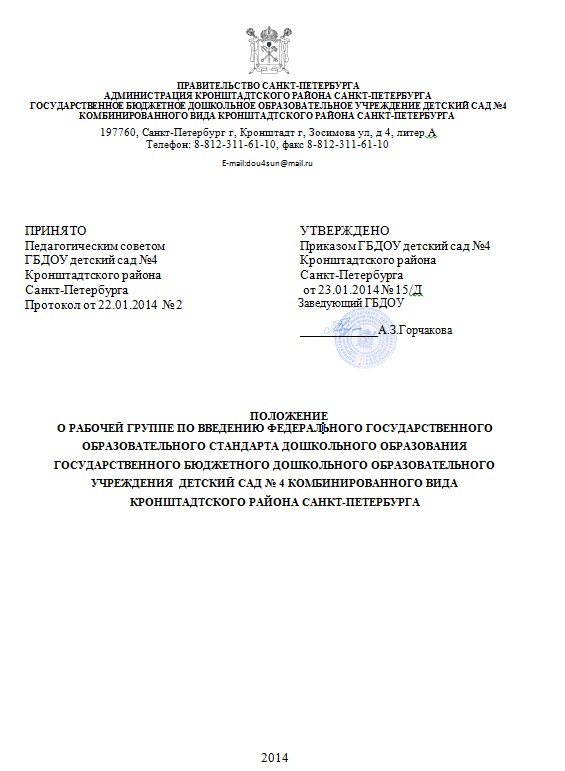 1. Общие положения1.1. Рабочая группа по введению федерального государственного образовательного стандарта дошкольного образования (далее – Рабочая группа) создается в соответствии с решением педагогического совета Государственного бюджетного дошкольного образовательного учреждения  детский сад № 4 комбинированного вида Кронштадтского района Санкт-Петербурга (далее ГБДОУ) на период введения федерального государственного образовательного стандарта дошкольного образования, утв. приказом Минобрнауки России от 17.10.2013 № 1155 (далее – ФГОС дошкольного образования), в целях информационного, консалтингового и научно-методического сопровождения инновационного процесса.1.2. Настоящее положение определяет цель, основные задачи, функции, а также порядок формирования и содержание деятельности Рабочей группы.1.3. Рабочая группа является коллегиальным органом, временно созданным в целях определения стратегии введения ФГОС дошкольного образования, а также обеспечения взаимодействия между муниципальными органами, органами местного самоуправления, общественными объединениями, научными и другими организациями при рассмотрении вопросов, связанных с введением ФГОС дошкольного образования.1.5. Рабочая группа в своей деятельности руководствуется Конституцией Российской Федерации, Федеральным законом от 29.12.2012 № 273-ФЗ "Об образовании в Российской Федерации", законодательными и нормативными правовыми актами Российской Федерации, нормативными правовыми актами муниципального уровня, уставом ДОО, а также настоящим Положением.1.6. Настоящее Положение вступает в действие с момента утверждения и издания приказа заведующего ГБДОУ. 1.7. Изменения и дополнения вносятся в настоящее Положение по мере необходимости и подлежат утверждению заведующим ГБДОУ.2. Цели и задачи деятельности Рабочей группы2.1. Основная цель создания Рабочей группы – обеспечение системного подхода к введению ФГОС дошкольного образования в ГБДОУ. 2.2. Основными задачами Рабочей группы являются: •	информационно-методическое сопровождение введения и реализации ФГОС дошкольного образования в ГБДОУ;•	разработка проекта введения ФГОС дошкольного образования в ГБДОУ; •	формирование банка информации по основным направлениям введения ФГОС дошкольного образования (нормативно-правовое, организационно-управленческое, методическое, кадровое, информационное, материально-техническое обеспечение);•	обеспечение координации деятельности педагогического коллектива по введению и реализации ФГОС дошкольного образования в ГБДОУ;•	мониторинг степени готовности педагогических работников ГБДОУ к введению ФГОС дошкольного образования;•	создание механизмов подготовки, поддержки и сопровождения профессионального роста педагогических кадров в условиях разработки основной образовательной программы ГБДОУ в соответствии с требованиями ФГОС дошкольного образования;•	разработка основной образовательной программы дошкольного образования ГБДОУ в соответствии с ФГОС дошкольного образования, с учетом примерной образовательной программы дошкольного образования, запросов родителей (законных представителей) воспитанников, социума и Программы развития ГБДОУ;•	мониторинг психолого-педагогических, кадровых, материально-технических, финансовых условий реализации основной образовательной программы дошкольного образования, развивающей предметно-пространственной среды и результативности введения ФГОС дошкольного образования на разных этапах;•	информирование общественности о работе по введению ФГОС дошкольного образования через официальный сайт ГБДОУ, информационные стенды.3. Состав рабочей группы3.1. Состав Рабочей группы определяется из числа наиболее компетентных представителей педагогического коллектива, администрации, общественных организаций и утверждается приказом заведующего ГБДОУ.3.2. В состав Рабочей группы входят: председатель, его заместитель, секретарь и члены Рабочей группы, которые принимают участие в ее работе на общественных началах.4. Порядок деятельности Рабочей группы4.1. Общее руководство Рабочей группой осуществляет председатель группы, который:•	открывает и ведет заседания Рабочей группы;•	осуществляет подсчет результатов голосования по обсуждаемым вопросам;•	отчитывается перед педагогическим советом о деятельности Рабочей группы.4.2. Секретарь ведет протоколы заседаний Рабочей группы, которые подписываются всеми членами группы.4.3.Члены Рабочей группы:•	присутствуют на заседаниях;•	принимают участие в голосовании по обсуждаемым вопросам;•	исполняют поручения в соответствии с решениями Рабочей группы.4.4. Деятельность Рабочей группы осуществляется по плану, утвержденному заведующим ГБДОУ, с указанием соответствующих мероприятий.4.5. Оперативные совещания Рабочей группы проводятся по мере необходимости, но не реже одного раза в месяц. 4.6. Результаты деятельности Рабочей группы доводятся до сведения педагогических работников на педагогическом совете.5. Права и обязанности членов Рабочей группыЧлены Рабочей группы для решения возложенных на нее задач имеют, в пределах своей компетенции, право:•	осуществлять работу по плану, утвержденному заведующим ГБДОУ, вносить в него необходимые дополнения и коррективы;•	запрашивать и получать в установленном порядке необходимые материалы для глубокого анализа образовательного процесса;•	вносить на рассмотрение педагогического совета вопросы, связанные с разработкой и реализацией проекта введения ФГОС дошкольного образования;•	вносить предложения и проекты решений по вопросам, относящимся к деятельности Рабочей группы по введению ФГОС дошкольного образования;•	приглашать на заседания Рабочей группы должностных лиц органов местного самоуправления, представителей общественных объединений, научных и других организаций;•	направлять своих представителей для участия в областных, городских, районных совещаниях, конференциях и семинарах по вопросам, связанным с введением ФГОС дошкольного образования;•	привлекать в установленном порядке для осуществления информационно-аналитических и экспертных работ научные и иные разработки педагогов-новаторов.6. Ответственность Рабочей группыРабочая группа несет ответственность:•	за своевременность представления информации педагогическому совету о результатах введения ФГОС дошкольного образования;•	качество и своевременность информационной, координационной и научно-методической поддержки проекта введения ФГОС дошкольного образования;•	своевременное выполнение решений педагогического совета, относящихся к введению ФГОС дошкольного образования, плана мероприятий по введению ФГОС дошкольного образования в ДОО;•	выполнение плана работы по разработке проекта основной образовательной программы ГБДОУ в обозначенные сроки; •	компетентность принимаемых решений.7. Делопроизводство7.1. Обязательными документами Рабочей группы являются план работы и протоколы заседаний.7.2. Книгу протоколов заседаний Рабочей группы ведет секретарь Рабочей группы, избранный на первом заседании группы.7.3. Протоколы заседаний Рабочей группы оформляются в соответствии с общими требованиями к оформлению деловой документации.7.4. Протоколы Рабочей группы носят открытый характер и доступны для ознакомления.7.5. Протоколы заседаний Рабочей группы хранятся в течение трех лет.7.6. Анализ деятельности Рабочей группы за истекший период представляется в письменном отчете председателем Рабочей группы.